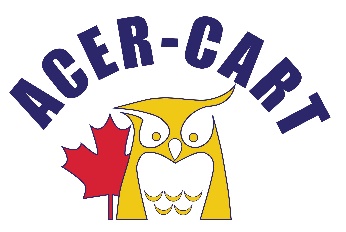 Canadian Association of Retired TeachersAssociation canadienne des enseignantes et des enseignants retraitésExecutive meeting by Conference call January 14, 2022 11:00 AM Ottawa timeAgendaCall to order Approval of the agendaex.jan.22.002Conflict of interest Approval of the minutesSeptember 30, 2021ex.jan.22.004CorrespondenceChristmas letterex.jan.22.005aLetter to Minister Kheraex.jan.22.005bPresident’s reportReportex.jan.22.006aOpen Discussion ex.jan.22.006bACER-CART Priorities 2020-21ex.jan.22.006b1Minister of Seniors Mandate Letterex.jan.22.006b2Minister of Health Mandate Letterex.jan.22.006b3Financial December 31, financial reportex.jan.22.007aMembership reportex.jan.22.007bExecutive Director’s reportExecutive Director’s Report ex.jan.22.007aAGM 2019Decision virtual versus in personThursday’s information subjectSpeakersRegional liaison reportsEast Representative Reportex.jan.14.010aOntario Representative Reportex.jan.22.010bWest Representative Reportex.jan.22.010cCommittee reportsLegislation Committee ex.jan.14.011aCommunications Committee ex.jan.14.011bHealth Services and Insurance Committee ex.jan.22.011cPension and Retirement Income Committeeex.jan.22.011dPolitical Advocacy Committeeex.jan.22.011eNominations and Elections Committeeex.jan.22.011fDisposition of AGM Resolutionsex.jan.22.012New ItemsInformation ItemsDecades of Healthy Agingex.jan.22.014Ontario Long term Careex.jan.22.014 Next executive meeting: March 17, 2022, 11 AM Ottawa time Motion to adjourn